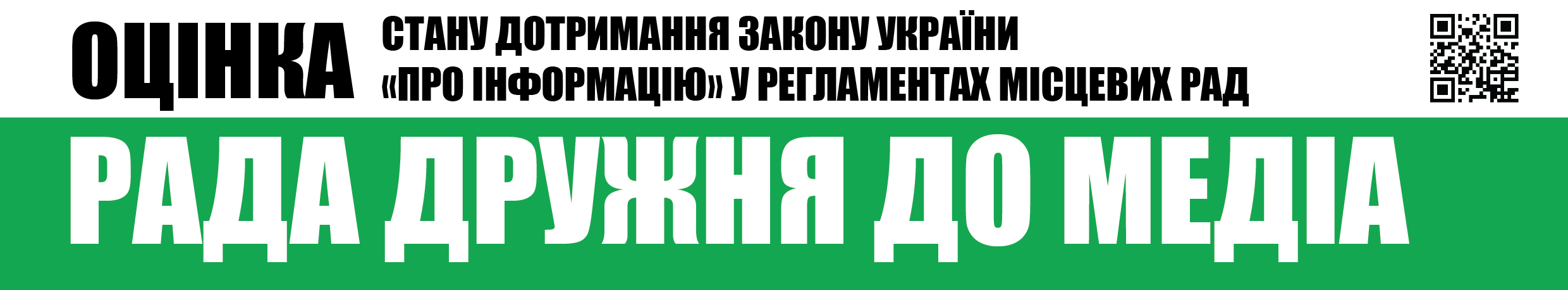 Вих.№44 від 5.10.2017Шановні депутати Черкаської обласної ради,Громадська організація «Інститут масової інформації», як провідна українська медіа-організація, місією якої є діяти в авангарді захисників свободи слова з метою розвитку громадянсько-активного суспільства та суспільно-відповідальної журналістики, забезпечувати підвищення медіа-грамотності населення заради успішного сталого розвитку України на засадах європейських цінностей, проаналізувавши Регламент Черкаської обласної ради та порядок реалізації доступу журналістів до засідань ради, визначив відсутність прямих порушень вимог чинного законодавства України з приводу гласності та відкритості органів місцевого самоврядування та забезпечення прав журналістів та представників засобів масової інформації.Можливість акредитації  для представників редакцій друкованих засобів масової інформації та телерадіокомпаній передбачено у Регламенті, проте  окремий Порядок акредитації не визначено.Враховуючи те, що сесії обласної ради проводяться гласно із забезпеченням права кожного бути присутнім на них, крім випадків, передбачених законодавством, то на пленарних засіданнях можуть бути присутніми громадяни, у тому числі і журналісти та представники засобів масової інформації.Бажаємо і надалі, у повній мірі та без виключень, дотримуватися прав журналістів та представників засобів масової інформації та реалізовувати максимальну відкритість та гласність роботи ради.З повагою,Виконавча директоркаГО «Інститут масової інформації»                                                                                         Оксана Романюк